Zaliczenie 3  1. Organizacja zajmująca się opracowywaniem norm dotyczących m. in. rysunku technicznego nazywa się:2. Zasadniczy arkusz rysunkowy oznaczamy symbolem:3. Wymiary zasadniczego arkusza rysunkowego wynoszą:4. Widoczne krawędzie i zarysy przedmiotów na rysunku technicznym zaznaczamy:5. Podstawową jednostką długości stosowaną przy wymiarowaniu rysunków technicznych jest:6. Promienie łuków wymiarujemy poprzedzając liczbę wymiarową znakiem wymiarowym:7. Przekrój na rysunku technicznym zaznaczamy:8. Najczęściej stosowanym rodzajem rzutowania w rysunku technicznym jest:9. Który z poniższych rzutów jest właściwy, aby uzupełnić ten rysunek  :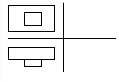 10. Przekrój w rysunku technicznym stosujemy w celu:Proszę zapoznać się z materiałem nauczania  Materiały do realizacji nr 4– podstawy rysunku technicznego i odpowiedzieć na pytania testoweZadanie 3 należy przesłać do dnia  04.06.2021r.  na adres e-mail: akaszewski@ckz.swidnica.pl
W temacie wpisując: Imię i Nazwisko – Elektromechanik I st. Zaliczenie 3(np. Jan Nowak – Elektromechanik I st. Zaliczenie 3)Imię i Nazwisko:    proszę wypełnićKlasa:    proszę wypełnića.Polska Normab.Polski Komitet Normalizacyjnyc.Komitet Normd.Komisja Normalizacjia.A 1b.B 4c.A 4d.A 0a.220 x 310b.297 x 420c.200 x 300d.210 x 297a.linią cienką kreskowąb.linią grubą punktowąc.linią grubą ciągłąd.linią cienką ciągłąa.Metrb.Calc.Milimetrd.jednostka zależy od wielkości rysunkua.Yb.Rc.Pd.Xa.zaczerniając jego powierzchnięb.kreskując liniami falistymic.kreskując równoległymi liniami ciągłymi cienkimi pod kątem 45odo zarysu przedmiotud.Krzyżykamia.rzutowanie techniczneb.rzutowanie aksonometrycznec.rzutowanie prostokątned.rzutowanie obrazowea.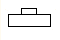 b.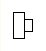 c.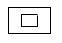 d.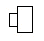 a.przedstawienia powierzchni zewnętrznej przedmiotub.dokładnego pokazania jak przedmiot wygląda z prawego bokuc.przedstawienia wewnętrznych zarysów przedmiotud.żadna odpowiedź nie jest poprawna